Уважаемые руководители!    Комитет по образованию Администрации муниципального образования «Смоленский район» Смоленской  области   информирует, что  на сайте  Федерального института оценки качества образования  https://fioco.ru/obraztsi_i_opisaniya_proverochnyh_rabot_2019 размещены образцы и описания проверочных работ для проведения ВПР-2019.  Председатель  комитета по образованию                                                               И.В. Лонщаковаисп: Синицина Е.Ф.55-63-94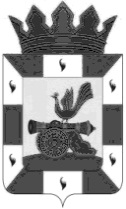 РОССИЙСКАЯ ФЕДЕРАЦИЯКомитет по образованиюАдминистрациимуниципального образования«Смоленский район»Смоленской областиг .Смоленск, проезд М.Конева,д.28е,Тел. 55-51-52, 62-31-49, 55-63-94E-mail: obr_smolray@admin-smolensk.ruот 30.01.2019  № 465Руководителям  ООРОССИЙСКАЯ ФЕДЕРАЦИЯКомитет по образованиюАдминистрациимуниципального образования«Смоленский район»Смоленской областиг .Смоленск, проезд М.Конева,д.28е,Тел. 55-51-52, 62-31-49, 55-63-94E-mail: smolrobr@yandex.ruот 28.07.16 № _____МБОУ Печерская СШ